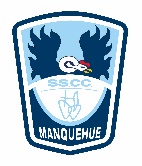 Guía de Trabajo Ciencias Sociales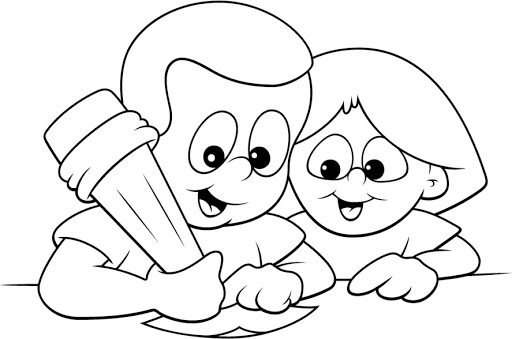 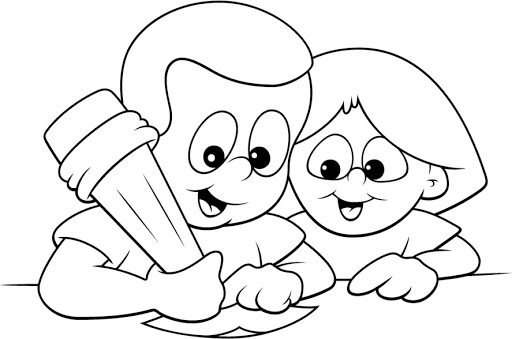 Actividad:Te invitamos a crear un texto informativo sobre algún Patrimonio Natural que quieras investigar. Para esto necesitas:Escoger un Patrimonio Natural, puede ser un lago, laguna, reserva, parque nacional, flora o fauna chilena, etc. El que tú quieras. Escribir sus características principales (Donde se ubica, cómo es, atractivos principales, etc.)Escribir razones que justifiquen porque es importante cuidarlo. Dato curioso.Incluye imágenes o dibujos realizados por ti.Fuente.Recuerda escribir con letra clara y legible.Como desafío los invitamos a que nos puedan enviar la mayoría de los niños y niñas sus textos informativos, para así poder crear nuestra “Enciclopedia virtual de Patrimonios” y poder compartir información sobre nuestra gran diversidad de Patrimonios naturales, siempre teniendo presente la importancia de cuidarlos porque nos identifican como país y nos generan sentido de pertenencia.Pregunta personal para desarrollar en esta guía:¿Por qué escogiste ese Patrimonio? (El que escogiste para presentar)
________________________________________________________________________________________________________________________________________________________________________________________________________________________________________________________________________________________Desde la llave función, ¿Cuál es el rol de los Patrimonios Naturales?, ¿Qué te hace decir eso?________________________________________________________________________________________________________________________________________________________________________________________________________________________________________________________________________________________Corrección:Ejemplo de presentación: 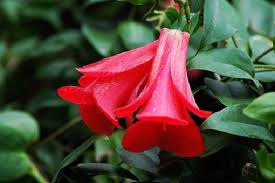 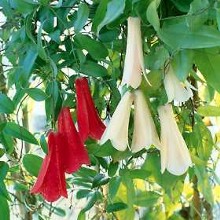 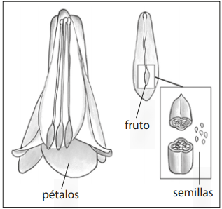 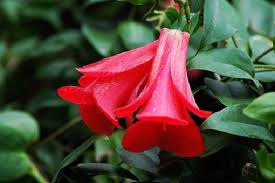 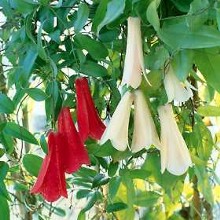 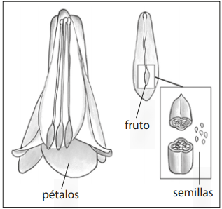 2)¿Por qué escogiste ese Patrimonio? (El que escogiste para presentar)
La elección es personal. Cada estudiante da su razón de por qué fue escogido.Desde la llave función, ¿Cuál es el rol de los Patrimonios Naturales?, ¿Qué te hace decir eso?El rol de los Patrimonios es darnos identidad como país y sociedad. Me hace decir eso, ya que los Patrimonios, en este caso los naturales, hablan de nuestra flora y fauna como país. Nuestra flora y fauna son únicas, gracias a las características de nuestro clima, zonas, etc. 